Usage and application scopemultifunctional thresher machine can be used for different grains like corn, beans, wheat, rice, paddy etc. Finished products are very clean, the machine can be used for farms directly, easy to operate.Main structure and working principleThis machine consists of feeding inlet, machine covers, rotate axis, sieves, fan and vibrating mesh etc. Put raw material into feeding inlet, under the high speed of rotate aixs, seeds will be threshed from the grain sticks and drop through the sieve holes. Meanwhile, the fan can blow light impurities and dust out, there is another vibrating sieve at the bottom of the machine, seeds can move and be sieved on the vibrating screen, so finished products are very clean and beautiful.Technical parameterModel: TY-200                                   Capacity: 200-300 kg / h                             
Feeding inlet width: 44 cm                            
Power: 2.2 KW, single phase                                      
Humidity of input material: 10-15%                     
Main shaft speed (rpm): 1000r/min                                   
Material: maize, beans, rice, wheat etc                         
Sieve: optional for different grainsVentilation Type: FanAngle of the sieve screen: 35 °Production: Cereal, corn, wheat, soybeans, etc., corn capacity 800~2000 kg/h, beans 800~1000 kg/h, rice wheat 800~1000 kg/h, sorghum 800~1000 kg/h.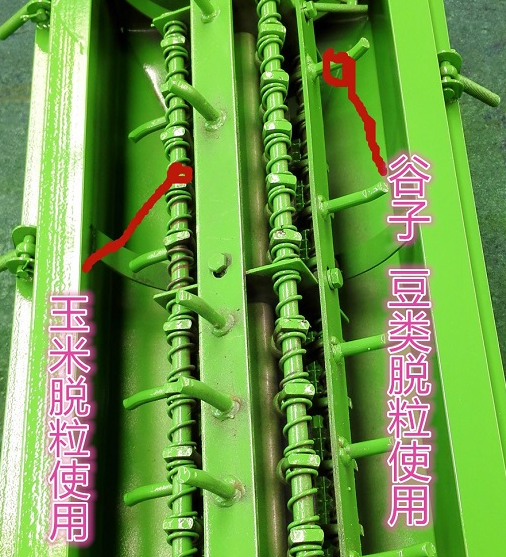 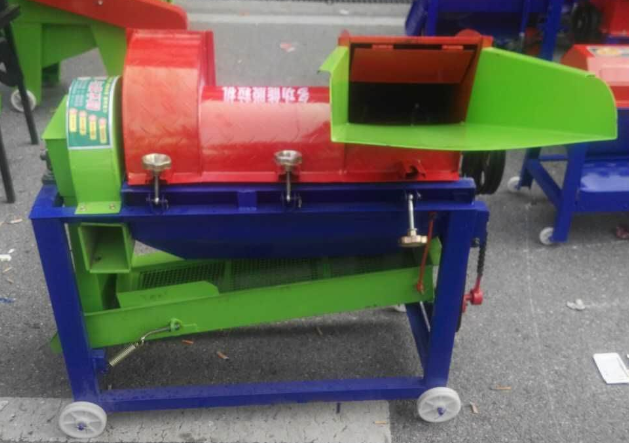 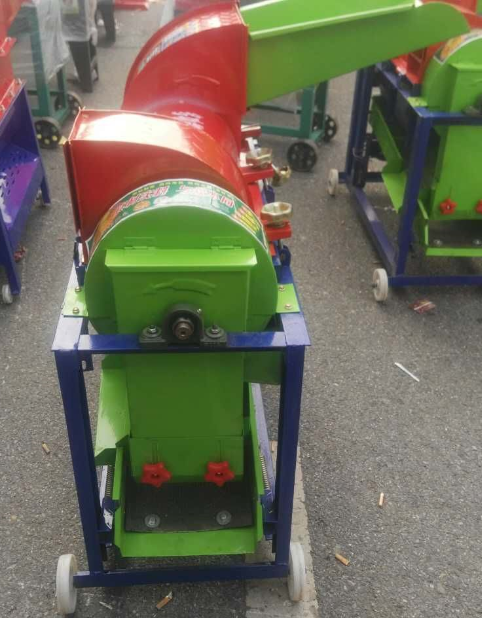 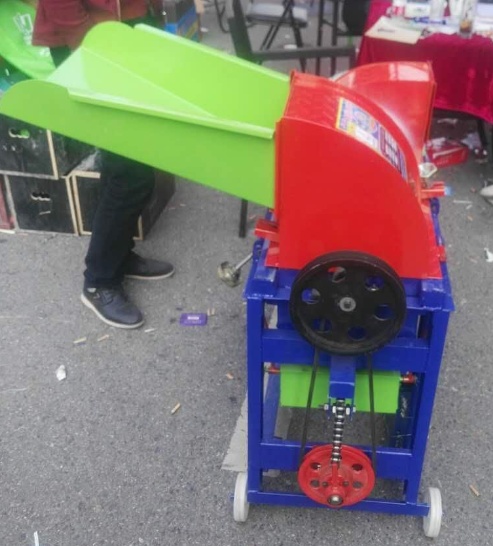 